       Работы иллюстраторов газеты «Разговор о правильном питании»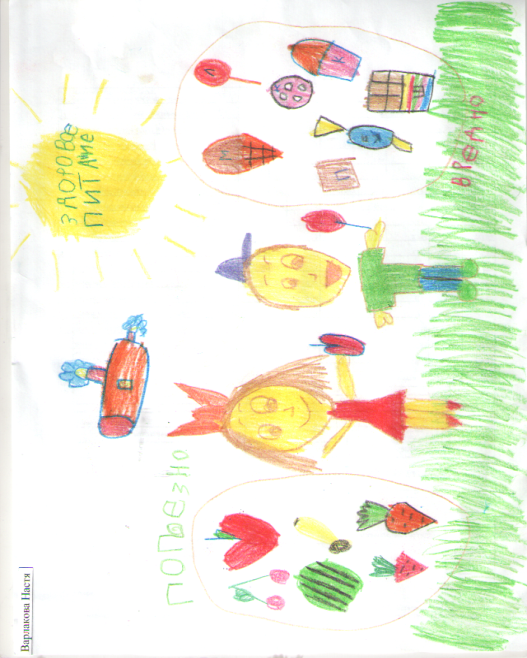 Иллюстрация к заметке «О ракете «Здоровье-2018»»             Иллюстрации к заметке «Природа дарит нам здоровье»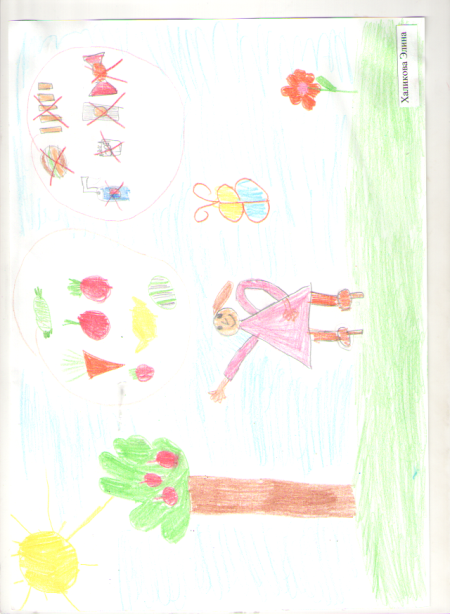 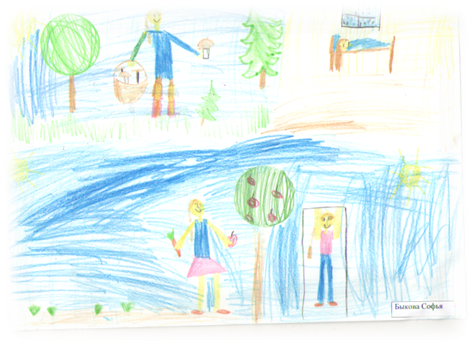 Иллюстрации к заметке «Мама, папа, я - здоровая семья!»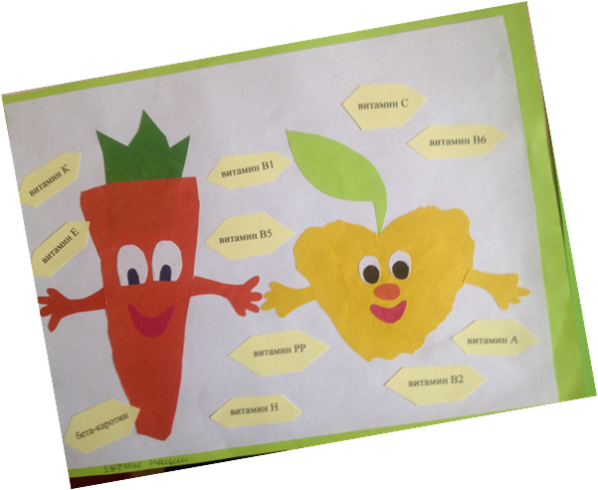 Иллюстрация к заметке «Витаминки!»КНИГА РЕЦЕПТОВ «ПОЛЕЗНЫЕ СЛАДОСТИ»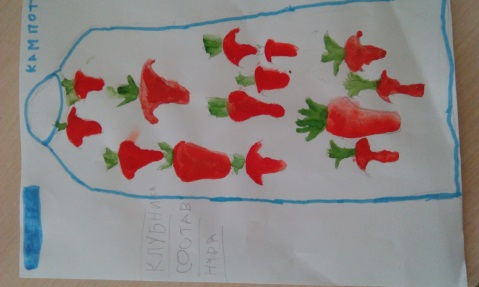 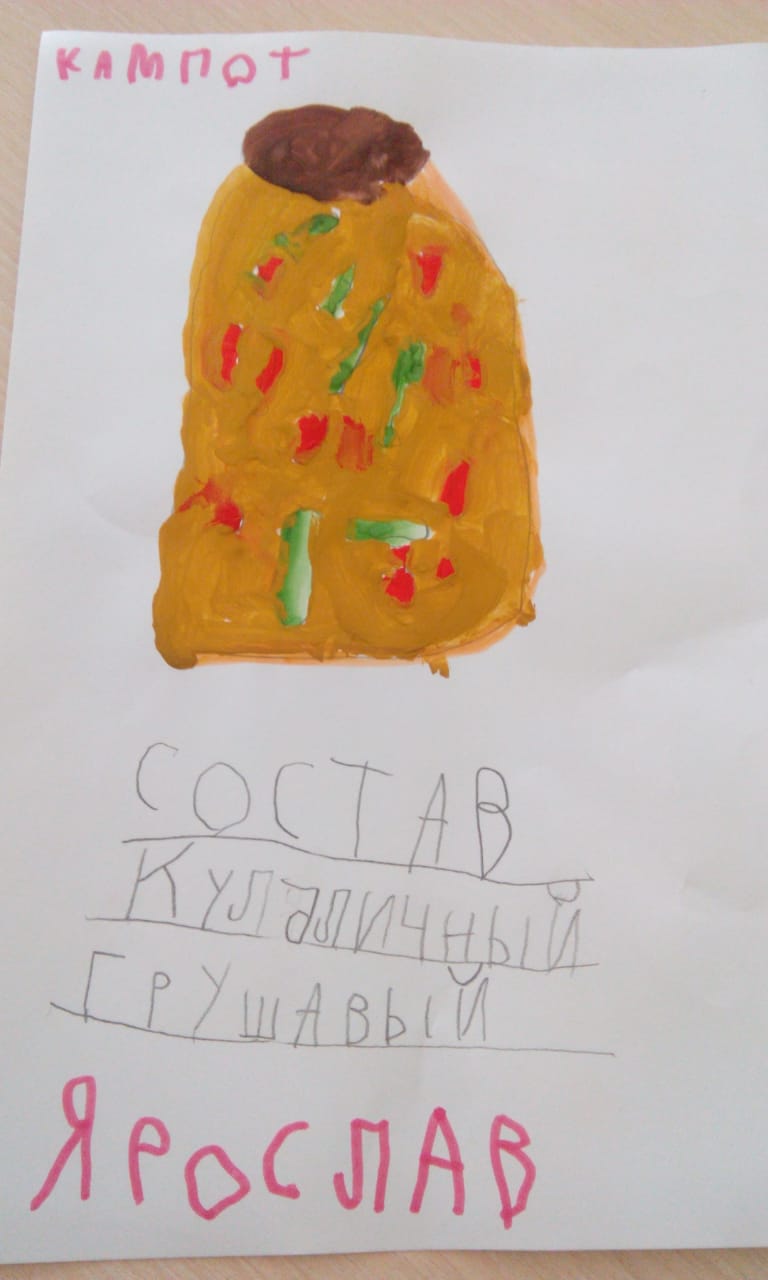 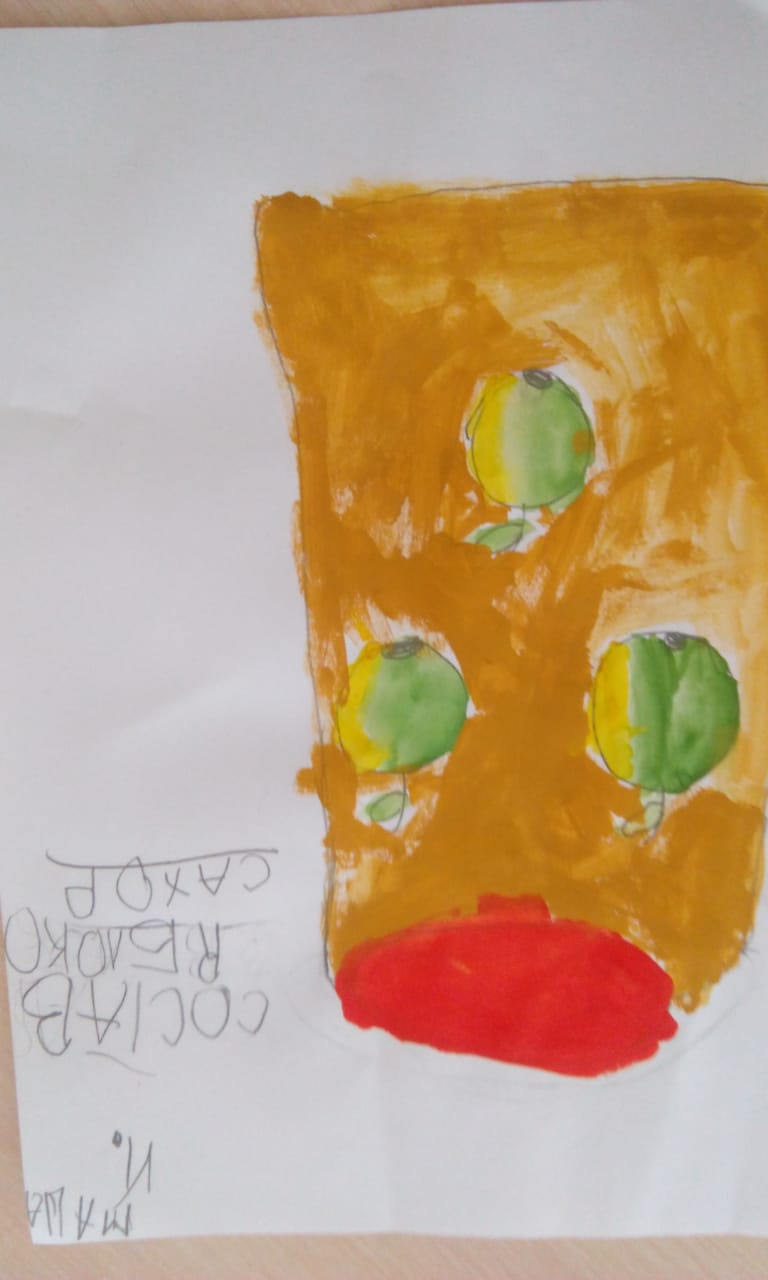 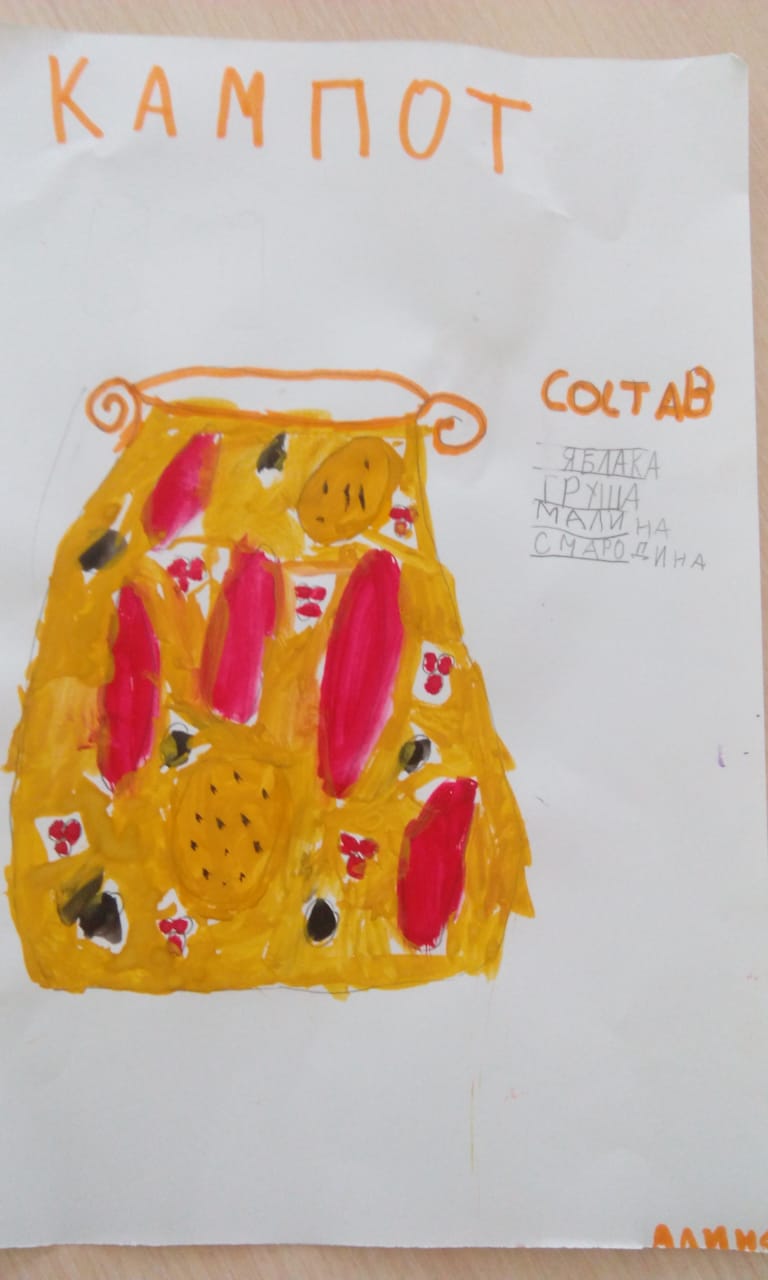 